Dear Parents & Carers, Thank you for your continued support of our fledgling bus service. We are continually looking at the service that has been offered over the past two weeks, and have noted the issues that has been raised so far, from the buses being held up in traffic, going to the wrong stop, and the bus that broke down this morning. We have spoken to Yellow Buses this morning, and would like to trial a new route to the school. We would like to split the buses once they leave the Interchange and school, and the buses would then make one collection/drop off before arriving at its final destination. Please see the proposed new timetable below:Morning timings:Afternoon timings:We are aware that the new changes mean that both Secondary and Primary students will be getting onto the same bus, at both Littledown and Castlepoint. To help with the changes, we now have a member of staff on each bus. If you require any further information or have any quires with regards to the new service, please do not hesitate to contact travel@parkfield.bournemouth.sch.uk.Kind regards, 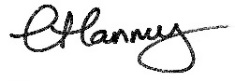 Mrs C Hanney	Finance AssistantBus 1Bus 207:40Bournemouth Interchange, Stand 1Bournemouth Interchange, Stand 107:55The Littledown Centre, opposite Hospital (rear of Sports Centre car park)Castle Point, Hamblin Way, layby adjacent to More bus stop and car park08:10-08:20Arrival at Parkfield SchoolArrival at Parkfield SchoolBus 1Bus 215:30 (14:20 – Fri)Leave Parkfield SchoolLeave Parkfield School15:45(14:35 – Fri)The Littledown Centre, opposite Hospital (rear of Sports Centre car park)Castle Point, Hamblin Way, layby adjacent to More bus stop and car park15:50-16:00(14:40/50 – Fri)Bournemouth Interchange, Stand 1Bournemouth Interchange, Stand 1